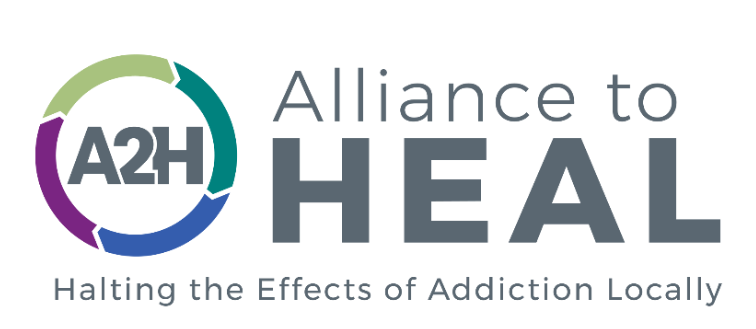 Alternative Pain Management Community Resource GuideRevised 9-10-20Disclaimer This resource list is provided by Workgroup Three (Alternative Pain Management) of Alliance to HEAL in La Crosse County Wisconsin.  This list considers different pain management options for people to consider.  The list consists of local options for known treatment options.  We are aware of several other pain management options; however, we are unable to confirm medical evidence that shows these provide relief from pain.  By not including other options, we are indicating the lack of medically proven evidence and not saying you cannot or should not consider other options. However, if you do choose to explore other options please be aware of the lack of medical evidence.Be advised that there are many options within the local clinics/hospitals that can be discussed with you physician.  Take an active role in your pain management options by asking what resources are available. Our Workgroup knows that not all pain is treatable and some people will need to develop pain management methods to cope with the ongoing pain that they may have.Pain Management BasicsYour brain uses the sensation of pain to protect your body. Acute pain warns of an injury or problem that requires prompt care. Chronic pain is different than acute pain in that it lasts much longer (months or years). Chronic pain begins as acute pain and then progresses with time. Because of this, it can be difficult to pinpoint the exact cause of pain. Pain Medicine and AlternativesPain may be managed with one or more of the following medicines:Opioids (narcotics)Muscle relaxantsNerve pain medicinesAnti-inflammatory medicines or NSAIDS (nonsteroidal anti-inflammatory drugs)Topical creams or lotions Opioids are more helpful when used briefly for acute pain. They are usually not the best way to manage chronic pain. For certain forms of pain, studies suggest that a combination of an NSAID and Acetaminophen provide the best relief when compared to opioids. Talk to your clinician about your medicine options. Medicine is one of many ways to help pain and may be used alongside other therapies. Other alternatives include, but are not limited to:Acupuncture: the practice of inserting needles into the body to reduce pain or induce anesthesia. More broadly, acupuncture is a family of procedures involving the stimulation of anatomical locations on or in the skin by a variety of techniques.Chiropractic Care: emphasizes the body’s ability to heal itself. Treatment usually involves manual therapy, often including spinal manipulation.Essential Oils: oils derived from natural substances for their healing properties.Guided Imagery: an alternative medicine technique in which patients use their imagination to visualize improved health, or to “attack” a disease. May be used alongside modern medicine.Massage Therapy: the therapeutic practice of manipulating the muscles and limbs to ease tension and reduce pain.Music Therapy: therapy based on engagement in musical activities; using music to reduce anxiety, improve cognitive functioning, promote physical rehabilitation, or enhance interpersonal communication.Physical Therapy: rehabilitative health that uses specially designed exercises and equipment to help patients regain or improve their physical abilities.Talk to your clinician about alternative pain management resources that may be available.*Definitions derived from MedicineNet.Evidence for Effectiveness of Alternative Pain ManagementAcupuncture: https://www.evidencebasedacupuncture.org/acupuncture-scientific-evidence/ Chiropractic Care: https://www.acatoday.org/Research/What-Research-ShowsEssential Oils: https://www.hopkinsmedicine.org/health/wellness-and-prevention/aromatherapy-do-essential-oils-really-workGuided Imagery: https://www.va.gov/WHOLEHEALTH/professional-resources/Guided_Imagery.aspMassage Therapy: https://www.nccih.nih.gov/health/massage-therapy-what-you-need-to-knowMusic Therapy: https://petersonfamilyfoundation.org/music-therapy/science-music-therapy/Physical Therapy: https://www.webmd.com/pain-management/physical-therapy#1Resources in the La Crosse County Area for Alternative Pain ManagementAcupunctureDr. Jack SchermerhornAddress: 635 Welshire Dr, La Crescent MN 55947Phone: (608)-386-0406Website: www.schermerhornchiropractic.com*Chiropractic Care that also provides acupunctureGundersen Health System Address: Various locations, please callPhone: (608)-782-7300Website: www.gundersenhealth.org/services/integrative-medicineGundersen Viroqua Clinic, Hillsboro Specialty Clinic, and Onalaska Family ClinicChiropractic and Osteopathic CareBack-In-Action Chiropractic	Address: 300 2nd Street N Suite 220, La Crosse, WI 54601Phone: (608)-782-7738Website: backinactionchiropractic.orgBarge Berkley Chiropractic Clinic	Address: 322 Cameron Ave, La Crosse, WI 54601	Phone: (608)-784-4639Website: https://www.bargeberkleychiropractic.com/us/	Bentz Chiropractic Clinic	Address: 406 Jackson Street, La Crosse, WI 54601	Phone: (608)-784-2255	Website: www.bentzchiropractic.comBreidenbach Family and Sports Chiropractic	Address: N5539 Penney Ln (Off Hwy 35), Onalaska, WI 546501526 Rose Street, La Crosse, WI 546031605 Losey Blvd. La Crosse, WI 54601Phone: (608)-779-5323	Website: www.myspinedoctors.netBronston Chiropractic Clinics	Address: 525 Lang Dr, La Crosse, WI 54603	Phone: (608)-782-2225	Address: 1202 County Road PH, Onalaska, WI 54650	Phone: (608)-781-2225Address: 1020 W Wisconsin Street, Sparta, WI 54656Phone: (608)-269-8145Website: bronstonchiro.comChiropractic Place Family Wellness Centers	Address: 402 6th Street S, La Crosse, WI 54601	Phone: (608)-785-2225Address: 559 Braund Street, Ste 3, Onalaska, WI 54650	Phone: (608)-783-7735		Address: 415 W Wisconsin Street, Ste 4, Sparta, WI 54656	Phone: (608)-269-4511				Address:126 State Street, Holmen, WI 54636	Phone: (608)-526-4628		Website: mychiropracticplace.comCoulee Chiropractic Clinic	Address: 600 3rd Street N #201, La Crosse, WI 54601Phone: (608)-782-6604	Gundersen Health SystemAddress: Various locations, please callPhone: (608)-775-9000	Website: https://www.gundersenhealth.org/services/chiropractic-care/LiveWell Chiropractic & Wellness	Address: 1802 WI-16, La Crosse, WI 54601	Phone: (608)-782-6800	Website: www.livewellwi.comMy Life Health CenterAddress: 2837 Darling Court, La Crosse, WI 54603Phone: (608) 783-3040Website: www.mylifelacrosse.comWasha Chiropractic Clinic	Address: 1415 Highway 16 - La Crosse, WI 54601	Phone: (608)-785-7746	Website: www.mylacrossechiropractor.comHolisticTherapies that attempt to treat the patient as a whole person.Life in Harmony Music Therapy LLC	Address: 1537 Heritage Boulevard, West Salem, WI 54669	Phone: (608)-799-4860Website: lihmt.comNaturally Unbridled Wellness	Address: 1129 Riders Club Road, Onalaska WI 54650	Phone: (608)-799-8326	Website: naturallyunbridled.comYoga*A common practice that includes breathing control, simple mediation, and the adoption of specific bodily postures, which are widely practiced for health and relaxation.*Please note that Yoga programs, classes, or free lessons, may change schedules due to seasons or attendance. Please call ahead to confirm if the program is still available.La Crosse YMCA Yoga class				Root Down YogaPhone: (608)-782-9622						Phone: (608)-519-2467Website: laxymca.org 						Website: rootdownyogastudio.com 	North YMCA Yoga class 					Tammy Z’s Yoga StudioPhone: (608)-783-9622						 Phone: (608)-386-1217Website: laxymca.org						 Website: tammyzyoga.comPalm and Pine Yoga						The Yoga PlacePhone: (608)-519-5553						 Phone: (608)-784-2622Website: palmandpineyoga.com					 Website: yogalacrosse.com	Tai Chi*An internal Chinese marital art practiced for its health benefits and mediation.*Please note that Tai Chi programs, classes, or free lessons, may change schedules due to seasons or attendance. Please call ahead to confirm if the program is still available.Bethel Lutheran Church 						La Crosse County ADRCWhen: Tuesdays 1:00-1:40 & Thursdays 11:00-11:30			When: Occasional 12 week classes	Where: 1931 Loomis St, La Crosse					              Where:Onalaska Methodist ChurchPhone: (608)-781-0129							212 4th Ave N, Onalaska, WI 54650									Phone: (608)-785-5700First Presbyterian Church 	When: Thursdays 1:00 							La Crosse Park & RecWhere: 233 West Ave. S, La Crosse					When: Wednesday 9:00-10	Phone: (608)-784-4248Franciscan Spirituality Center	When: Mondays 11:15-12:00	Where: 920 Market St, La Crosse 	Phone: (608)-791-5295Massage TherapyAbsolutely Therapeutic! LLC	Address: 205 5th Ave S #320, La Crosse, WI 54601	Phone: (608)-792-2982Website: https://www.facebook.com/pages/category/Massage-Service/Absolutely-Therapeutic-LLC-130079250336931Balanced Bodywork Massage Therapy	Address: 146 Rose St, La Crosse, WI 54603	Phone: (608)-769-5882	Website: www.balancedbodyworkmassagetherapy.comBentz Chiropractic Clinic	Address: 406 Jackson Street, La Crosse, WI 54601	Phone: (608)-784-2255	Website: www.bentzchiropractic.comBodywork By Bea LLC	Address: 125 7th Street N. La Crosse, Wisconsin 54601	Phone: (608)-397-6451	Website: bodyworkbybea.comBreidenbach Family and Sports Chiropractic	Address: Locations in Onalaska, La Crosse North and La Crosse SouthPhone: (608)-779-5323	Website: www.myspinedoctors.net/massage			Heaven's HandsAddress: 205 North Chestnut St, Suite 109, La Crescent, MN 55947	Phone: (507)-895-5000 	Website: www.heavenshands.com	Massage Therapy By Bill	Address: 4421 Mormon Coulee Rd, La Crosse, WI 54601	Phone: (608)-792-1635	Website: www.massagebook.com/La_Crosse~Massage~MassageTherapyByBill3Metropolitan Salon & Day Spa	Address: 600 3rd St N #103, La Crosse, WI 54601	Phone: (608)-784-6441Website: https://metropolitanspa.com/spa-skin/ Ophelia's Green Spa	Address: 1800 Jackson St Suite B, La Crosse, WI 54601	Phone: (608)-782-1369	Website: www.opheliasgreenspa.comWellness Zone	Address: 444 Main St #207, La Crosse, WI 54601	Phone: (608)-784-4580	Website: https://www.facebook.com/pages/Wellness-Zone/620036481665416		Zen Masaj	Address: 700 3rd St N LL1B, La Crosse, WI 54601	Phone: (608)-790-0477	Website: www.zenmasaj.comPhysical TherapyAchieve Physical Therapy & Sports Medicine	Address: Many locations, please check website for address 	Phone: Many numbers based on location, please check website for direct number	Website: https://achievetherapy.com/locations/ Burkhardt Physical Therapy Center, LLC	Address: 1555 Heritage Blvd, West Salem, WI 54669	Phone: (608)-786-4989	Website: https://burkhardtpt.comDynamic Performance and Therapy	Address: 1430 Main St. Onalaska, WI 54650Phone: (608)-351-3049	Website: https://www.mydynamicphysio.com/Gundersen Health SystemAddress: Various locations, please callPhone: (608)-782-7300Website: https://www.gundersenhealth.org/services/physical-occupational-therapy/Marcia D. Huffey, MPT	Address: 1802 State Road 16 La Crosse, WI 54601-3011	Phone: (608)-779-0900	Website: https://www.healthcare6.com/physician/la-crosse-wi/marcia-huffey-2311084.htmlMayo Clinic	Address: 700 West Ave S., La Crosse, WI 54601Phone: 608-392-9768	Website: https://mayoclinichealthsystem.org/locations/la-crosse/services-and-treatments/physical-therapy	Salucare Rehabilitative ServicesAddress: 2600 Ward Ave, La Crosse, WI 54601 Phone: (608)-787-8200	                 Website: http://www.salucarerehab.netPsychological TherapyChristian Counseling ClinicAddress: 115 5th Ave S #414 C, La Crosse, WI 54601	Phone: (608)-782-1117	Address: 902 E. Second St., Suite 220, Winona, MN 55987Phone: (507)-454-3900Website: http://www.winonacounselingclinic.com/christian-counseling-clinicCounseling Associates, LLCAddress: 115 5th Ave S #301, La Crosse, WI 54601Phone: (608)-785-0827	Website: https://www.counselingassociateslax.com Driftless Recovery Services	Address: 444 Main St #301, La Crosse, WI 54601Phone: (608)-519-5906	Website: https://www.driftlessrecovery.com				Family & Children's Center	Address: 1707 Main St, La Crosse, WI 54601	Phone: (608)-785-0001		Address: 601 Franklin Street, Winona, MN 55987	Phone: (507)-453-9563	Address: 2118 Campus Drive SE Suite 100, Rochester, MN 55904 	Phone: (507)-281-3913	Address: 920 W Wisconsin Street, Sparta, WI 54656Phone: (608)-269-0567	Address: 1321 North Main Street, Viroqua, WI 54665 Phone: (608)-637-7052	Address: 221 Main Street, P.O. Box 271, Black River Falls, WI 54615Phone: (608)-396-6398	Website: https://www.fcconline.orgFannin Counseling & Art Therapy	Address: 129 6th St S, La Crosse, WI 54601	Phone: (608)-480-1676Website: http://fannincounseling.comGarrison Counseling Inc	Address: 319 Main St #510, La Crosse, WI 54601	Phone: (608)-796-1114	Website: https://garrisoncounselinglax.com/Gundersen Health System		Address: Various locations, please callPhone: (608)-782-7300Website: https://www.gundersenhealth.org/services/behavioral-health/Great Rivers 2-1-1		Phone: Crisis Hotline 24/7: Dial 2-1-1 or (800)-362-8255Website: http://www.greatrivers211.org/gr211HeartJourney	Address: 205 5th Ave S #308, La Crosse, WI 54601	Phone: (608)-785-0011	Website: https://www.heartjourneylx.com/index.htmlHiawatha Valley Mental Health Center	Address: 420 East Sarnia Street, Suite 2100, Winona, MN 55987	Phone: (507)-454-4341Website: https://www.hvmhc.org/La Crosse County Health & Human Services	Address: 300 4th St N, La Crosse, WI 54601	Phone: (608)-785-5875	Website: http://www.co.la-crosse.wi.usMobile Crisis Emergency Services 	Phone: (608)-784-HELP (4357) 	Website: http://www.co.la-crosse.wi.us/humanservices/integrated.aspMary Riedel Counseling Services, LLC	Address: 505 King St Suite 227, La Crosse, WI 54601	Phone: (608)-799-1208Website: https://www.maryriedelcounseling.com/index.htmlMayo ClinicAddress: 212 11th St. S, La Crosse, WI 54601	Phone: (608)-392-9555	Website: https://mayoclinichealthsystem.org/locations/la-crosse/services-and-treatments/behavioral-healthPeace of Mind Counseling	Address: 115 5th Ave. So. Suite 523, La Crosse, WI 54601	Address:136 South Walnut St, La Crescent, MN 55947					Address: 107 East Oak St, Sparta, WI 54656	Address: 920 Fillmore St, Black River Falls, Wisconsin, 54615Phone: (608)-797-5679 or (608)-782-4426	Website: https://pomcounselingllc.comTransformations Today Counseling, LLC	Address: 205 5th Ave S, La Crosse, WI 54601	Phone: (608)-782-8900	Website: https://www.transformationstoday.com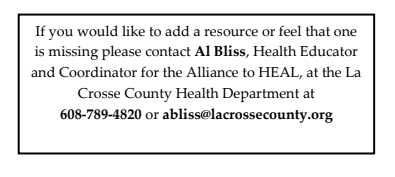 